附件4石柱县2021年水利工程防汛抗旱“行政、部门、管护”三个责任人名单工程名称行政责任人行政责任人行政责任人行业主管部门责任人                         行业主管部门责任人                         行业主管部门责任人                         管护单位责任人管护单位责任人管护单位责任人工程名称姓名职务电话姓名职务电话姓名职务电话一、水     库一、水     库一、水     库一、水     库一、水     库一、水     库一、水     库一、水     库一、水     库一、水     库藤子沟水库左军县长13983876000刘学彬局长13908279205游波厂长13883555116龙池坝水库王露波副县长13996916555刘学彬局长13908279205谭平董事长18996449666万胜坝水库王露波副县长 13996916555 刘学彬局长13908279205谭平董事长18996449666老鸹石水库王露波副县长13996916555刘学彬局长13908279205瞿小勇水库管理17830769747东方红水库王露波副县长13996916555刘学彬局长13908279205李枝富董事长总经理13896459996中益电站水库王露波副县长13996916555刘学彬局长13908279205谭世伟部长17302372994高台电站水库王露波副县长13996916555刘学彬局长13908279205谭世伟部长17302372994三层岩水库王露波副县长13996916555刘学彬局长13908279205张义波经理13983580866牛栏口水库王露波副县长13996916555刘学彬局长13908279205游波厂长13883555116黄水湖水库王露波副县长13996916555刘学彬局长13908279205向军经理13594985246安子沟水库王露波副县长13996916555刘学彬局长13908279205向军经理13594985246蛟鱼水库王露波副县长13996916555刘学彬局长13908279205马泽枢经理13068317555石方水库赤立强镇长13996900465孙彩文主任13896883145陈文华支书17830388879五一水库罗圣杰镇长18996969665孙彩文主任13896883145罗继洪野鹤村本土人才13648236658楠木水库罗圣杰镇长18996969666孙彩文主任13896883145谭雪梅桥头村支书17383012348田畈水库罗圣杰镇长18996969667孙彩文主任13896883145袁兵田畈村综治专干13452211085八斗坵水库白术发镇长13609494856孙彩文主任13896883145谭华权管理员13896477404光明水库李杨镇长13896841116孙彩文主任13896883145冉启柔支书13594998369茶园沟水库谭徐阳乡长18875542777孙彩文主任13896883145邓克祥管理员17055236100宋家沟水库徐明术乡长13896424088孙彩文主任13896883145彭建华管理员13983566699安子沟水库丁立华乡长13452253002孙彩文主任13896883145冉茂云管理员15923646908示范塘水库成雪山镇长13452281897孙彩文主任13896883145谭继波组长15923787986黄金水库成雪山镇长13452281897孙彩文主任13896883145谭社华组长15723688702工农水库成雪山镇长13452281897孙彩文主任13896883145谭千文组长18325205778汤家湾水库成雪山镇长13452281897孙彩文主任13896883145谭振东管理人员15340315234石溪水库谭龙华镇长13996985862孙彩文主任13896883145谭红兵管理员13594967694虾扒沟水库谭长华镇长15923782511孙彩文主任13896883145马兴华干部13452269822大冲刘相军办事处主任15095914946孙彩文主任13896883145马世顺管理员13996974063土堡寨刘相军办事处主任15095914946孙彩文主任13896883145马世槐管理员13983574358下后湾刘相军办事处主任15095914946孙彩文主任13896883145刘伦贤管理员18325114767马二沟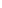 刘相军办事处主任15095914946孙彩文主任13896883145刘永富村支书15310572800曹家冲水库秦华祥办事处主任13896482575 孙彩文主任13896883145马建美支书15923602572徐家坝水库秦华祥办事处主任13896482576 孙彩文主任13896883145马培发谭木云13896423968庙沟水库谭千红乡长13896465527孙彩文主任13896883145马福生村支书13452258303烂洞湾水库谭千红乡长13896465527孙彩文主任13896883145马正华村支书13896474222猫岔沟水库水库谭建龙办事处主任15025754345孙彩文主任13896883145王征村长13896447222豹子沟水库谭建龙办事处主任15025754345孙彩文主任13896883145钟世荣村长17783311686下湾水库关明鹏乡长13594937707孙彩文主任13896883145李培华副支书15923626009杨柳冲水库关明鹏乡长13594937707孙彩文主任13896883145谭文其副支书15215140538二、堤     防二、堤     防二、堤     防二、堤     防二、堤     防二、堤     防二、堤     防二、堤     防二、堤     防二、堤     防龙潭河上坝段堤防谭定燕乡长13638215162孙彩文主任13896883145罗绍军支书13896835218龙潭河下坝段提防谭定燕乡长13638215162孙彩文主任13896883145罗绍军支书13896835218沙子镇场镇堤防石磊镇长13648259713孙彩文主任13896883145吴琼居委主任15823606677龙源村洞古组河堤石磊镇长13648259713孙彩文主任13896883145黄玉国村委主任15856067318冷水镇沙子河龙洞沟堤防杨胜东镇长13709484318孙彩文主任13896883145曹方德村主任17725079438柿子坝堤防刘登峰乡长13996455515孙彩文主任13896883145刘屹伦村支书18375745559风竹村防汛河堤马培福镇长15095955886孙彩文主任13896883145向成国村支书13996919618金铃乡场镇堤防谭寒乡长13896865399孙彩文主任13896883145余文泽支书15856051508汪龙村堤防郭华松镇长18716908799孙彩文主任13896883145秦中卫村支书18723958698鱼龙村堤防郭华松镇长18716908799孙彩文主任13896883145何建华村支书13896828547金竹村南山组排洪沟水毁修复项目刘红军党委副书记镇长18290388789孙彩文主任13896883145马波村支书17383199646水田河堤整治（村委会至湾地）刘红军党委副书记镇长18290388789孙彩文主任13896883145秦福明村支书13594952755鱼池镇水田村河堤整治工程（老磨口至东方红水库段）刘红军党委副书记镇长18290388789孙彩文主任13896883145秦福明村支书13594952755鱼池镇山娇村大冲沟和十里荷塘水毁河堤整治工程刘红军党委副书记镇长18290388789孙彩文主任13896883145陈华兰村支书13996902786黎家河堤防李杨镇长13896841116孙彩文主任13896883145朱治红支书13983574145花厅坝沙坝李杨镇长13896841116孙彩文主任13896883145黎帮术花厅坝组长13896400248关渡河中小河流堤防李杨镇长13896841116孙彩文主任13896883145谭会生农科组组长13896481821干坝子河中小河流堤防李杨镇长13896841116孙彩文主任13896883145聂莲街上组组长18325179368关音洞河中小河流堤防李杨镇长13896841116孙彩文主任13896883145钟才海窑湾组组长15923761728九安桥河中小河流堤防李杨镇长13896841116孙彩文主任13896883145王罡九安桥组长13896846953庆口河中小河流堤防 李杨镇长13896841116孙彩文主任13896883145崔国吉大兴组组长13996953727密园村河堤徐明术乡长13896424088孙彩文主任13896883145冉付从村支书15923610748石家乡石龙村场镇堤防丁立华乡长13452253002孙彩文主任13896883145田宁发石龙村村支书15223948688石家乡九龙村官田组堤防堤防丁立华乡长13452253003孙彩文主任13896883145杨洪成石龙村村支书13452207488长沟河堤防牟显平乡长13648212461孙彩文主任13896883145周启宾支书15736631159河嘴场河堤坝牟显平乡长13648212461孙彩文主任13896883145黎星支书15334628777河嘴河堤坝牟显平乡长13648212461孙彩文主任13896883145黎星支书15334628777石柱县西沱镇岸线环境综合整治工程成雪山镇长13452281897孙彩文主任13896883145周伟民安全人员13883610607沿江长江堤防成雪山镇长13452281897孙彩文主任13896883145彭家胜组长13996972302沿江长江堤防成雪山镇长13452281897孙彩文主任13896883145谭扬甫组长13896494318沿江长江堤防成雪山镇长13452281897孙彩文主任13896883145杨发成组长13228582108沿江长江堤防成雪山镇长13452281897孙彩文主任13896883145谭志华组长18717084797里上坝河堤成雪山镇长13452281897孙彩文主任13896883145王顺荣组长15223954548龙河堤防川主段谭长华镇长15923782511孙彩文主任13896883145刘俊支书13594935888龙河堤防大河段谭长华镇长15923782511孙彩文主任13896883145陈小均支书13101190565蚕溪河堤防谭长华镇长15923782511孙彩文主任13896883145马航飞支书13896885234马武河堤防金鑫段刘小平镇长1389681533孙彩文主任13896883145卢小明支书13996969280马武河堤防来佛段刘小平镇长1389681533孙彩文主任13896883145李贤川支书13896829895马武河堤防腾龙段刘小平镇长1389681533孙彩文主任13896883145徐仁奎支书13996941330石流村石流段刘小平镇长1389681533孙彩文主任13896883145传守俸管理员13896402938龙潭河来佛段刘小平镇长1389681533孙彩文主任13896883145李贤川支书13896829895四龙溪河河堤刘相军办事处主任15095914946孙彩文主任13896883145刘刚综服专干15320961333龙河河堤刘相军办事处主任15095914946孙彩文主任13896883145刘刚综服专干15320961333宇城坝堤防秦华祥办事处主任13896482578 孙彩文主任13896883145马建美支书15923602572 双庆河堤防秦华祥办事处主任13896482579 孙彩文主任13896883145马世华支书13896455920 看守所堤防秦华祥办事处主任13896482580 孙彩文主任13896883145秦锦权支书13983565870 黄鹤村民点提防秦华祥办事处主任13896482581 孙彩文主任13896883145陈  琳支书13996974479 菜地坝河堤防秦华祥办事处主任13896482582 孙彩文主任13896883145黄德红支书13896410661 场镇堤防冉瑜乡长13908279056孙彩文主任13896883145肖永平万寿村党支部书记15856035949悦来中学河堤周志华镇长13512300391孙彩文主任13896883145汪万林雨来中学校长13896844998牛石嵌沿河两岸谭建龙办事处主任15025754345孙彩文主任13896883145袁明权华丰社区支书13983574333龙滩坝河提熊杰峰乡长138996871872孙彩文主任13896883145张红梅和农村支书17365263926三、电站三、电站三、电站三、电站三、电站三、电站三、电站三、电站三、电站三、电站龙飞电站谭定燕乡长13638215162李世安副局长13709493605徐战军负责人18523742007杨家河电站谭定燕乡长13638215162李世安副局长13709493606王益彬负责人13452224111白水沟电站谭定燕乡长13638215162李世安副局长13709493607王益彬负责人13452224111下道角电站谭定燕乡长13638215162李世安副局长13709493608蹇春发管护员18717068696晓光电站石磊镇长13648259713李世安副局长13709493609张晓卫站长18223926739湖镇电站石磊镇长13648259713李世安副局长13709493610陈以明站长15683076888遇新电站石磊镇长13648259713李世安副局长13709493611陈建强安全管理人员13996717988魔刀溪电站石磊镇长13648259713李世安副局长13709493612陈建强安全管理人员13996717988白水溪电站石磊镇长13648259713李世安副局长13709493613陈建强安全管理人员13996717988沟口电站石磊镇长13648259713李世安副局长13709493614谭世伟部长17302372994万兴电站赤立强镇长13996900465李世安副局长13709493615刘军电站负责人18623683763马家坝电站谭寒乡长13896865399李世安副局长13709493616谭志勇电站负责人15923757777马金子电站谭寒乡长13896865399李世安副局长13709493617杨昌奇电站负责人13896835677双龙电站谭寒乡长13896865399李世安副局长13709493618彭杰电站负责人13896490701七眼泉电站谭寒乡长13896865399李世安副局长13709493619谭春文电站负责人13896844891响水洞电站谭寒乡长13896865399李世安副局长13709493620余文德水工专职13896808661响水洞二级电站谭寒乡长13896865399李世安副局长13709493621谭廷权电站负责人13908279863鱼龙电站郭华松镇长18716908799李世安副局长13709493622向建中电站负责人13919879969鱼泉电站郭华松镇长18716908799李世安副局长13709493623何建华电站负责人13896828547谭家河电站郭华松镇长18716908799李世安副局长13709493624查永林电站负责人13637747863龙泉电站郭华松镇长18716908799李世安副局长13709493625马川技术员13908273918象鼻子水电站向朝军政府乡长13896453663李世安副局长13709493626卢浪站长18716909988余家坝电站向朝军政府乡长13896453663李世安副局长13709493627杨顺清电站负责人18225476456大水洞电站向朝军政府乡长13896453663李世安副局长13709493628陈以华电站负责人15023964888回龙场电站向朝军政府乡长13896453663李世安副局长13709493629冉发龙副总经理13896438123人民电站李杨镇长13896841116李世安副局长13709493630冉华炳电站管理人员13193256247外口坝电站吴清莉镇长15923602622李世安副局长13709493631陈波副总经理13896893388五龙溪电站吴清莉镇长15923602622李世安副局长13709493632马泽槐站长15025764750高台电站刘登峰乡长13996455515李世安副局长13709493633谭世伟部长17302372994中益电站刘登峰乡长13996455515李世安副局长13709493634谭世伟部长17302372994团结电站谭千红乡长13896465527李世安副局长13709493635冉雪林站长13370797670安子沟电站徐明术乡长13896424088李世安副局长13709493636余文德水工专职13896808661雄风水电站徐明术乡长13896424088李世安副局长13709493637周建平分管领导13896878327金宏水电站成雪山镇长13452281897李世安副局长13709493638冉启奎总经理13908273741跳脚石电站成雪山镇长13452281897李世安副局长13709493639谭祥贵经理13452256671滑滩子电站谭龙华镇长13996985562李世安副局长13709493640黎金昌电站负责人13594968779桃花一级电站谭龙华镇长13996985562李世安副局长13709493641陈建强安全管理人员13996717988桃花二级电站谭龙华镇长13996985562李世安副局长13709493642江春春副经理15310782878蛟鱼坝后电站谭龙华镇长13996985562李世安副局长13709493643江春春副经理15310782878一级站刘小平镇长13896881533李世安副局长13709493644谭朝和电站负责人13896806728飞水岩（二级站）刘小平镇长13896881533李世安副局长13709493645周成华电站负责人18225466610三级站刘小平镇长13896881533李世安副局长13709493646张世权电站负责人15310202222宝龙电站刘小平镇长13896881533李世安副局长13709493647周成华电站负责人18225466610大岩电站刘小平镇长13896881533李世安副局长13709493648周成华电站负责人18225466610腾飞电站刘小平镇长13896881533李世安副局长13709493649秦治廷电站负责人13330391808下栏坝刘小平镇长13896881533李世安副局长13709493650徐本平站长13925096788老鸹石电站刘小平镇长13896881533李世安副局长13709493651余文德水工专职13896808661黄鱼泉刘小平镇长13896881533李世安副局长13709493652余角电站负责人13908273656牛栏口电站刘相军办事处主任15095914946李世安副局长13709493653屈大海水工主管19923096558四龙溪（高桥）刘相军办事处主任15095914946李世安副局长13709493654徐兴红负责人18908279601官田坝二级电站秦华祥主任13896482567李世安副局长13709493655谭春文站长13896844891双庆电站秦华祥主任13896482567 李世安副局长13709493656肖正荣管理员13452273589 官田坝电站秦华祥主任13896482567李世安副局长13709493657 甘 强经理13594999345南宾河电站秦华祥主任13896482567李世安副局长13709493658朱乾勇安全专责13996935873俊光水电站周志华镇长13908271766李世安副局长13709493659罗俊负责人13594933678水碧河水电站周志华镇长13908271766李世安副局长13709493660马德财负责人15320906477万胜坝三级郎启忠镇长13896830392李世安副局长13709493661黄宜胜运营部主任13609483323万胜坝四级郎启忠镇长13896830392李世安副局长13709493662黄宜胜运营部主任13609483323咸池河电站郎启忠镇长13896830392李世安副局长13709493663彭永华负责人15310204999桃花三级电站郎启忠镇长13896830392李世安副局长13709493664江春春副经理15310782878三层演电站宋鹏乡长13996913301李世安副局长13709493665张义波经理13983580866向家河电站熊杰峰乡长13896871872李世安副局长13709493666向大万站长13996966707后河电站熊杰峰乡长13896871872李世安副局长13709493667谭明鹏技术员13996975195万胜坝一级电站杨德明镇长13996916555李世安副局长13709493668黄宜胜水电运营部主任13609483323万胜坝二级电站杨德明镇长13996916555李世安副局长13709493669黄宜胜水电运营部主任13609483323